Verbale per consegna medicinale salvavitaIn data .......... alle ore .......... la/il sig. …............................................................................................... genitore dell'alunno/a .......................................................................................................................... frequentante la classe ......... della scuola .......................................................................................... consegna alle insegnanti di classe-coordinatore un flacone nuovo ed integro del medicinale ............................................................................................................da somministrare al/alla bambino/a in caso di1 …............................................................................ nella dose .............................................. come da certificazione medica consegnata in segreteria e in copia allegata alla presente, rilasciata in data …............ dal dott. ..................................................Il genitore:autorizza il personale della scuola a somministrare il farmaco e solleva lo stesso personale da ogni responsabilità derivante dalla somministrazione del farmaco stesso. provvederà a rifornire la scuola di una nuova confezione integra, ogni qual volta il medicinale sarà terminato, inoltre comunicherà immediatamente ogni eventuale variazione di trattamento.La famiglia è sempre disponibile e prontamente rintracciabile ai seguenti numeri telefonici:.........................................    ........................................Luogo e Data ................................ il ........................                     Il genitore                                                                      Il docente/i............................................................                         ........................................................................1 Indicare l'evento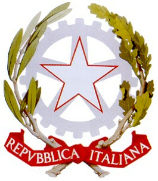 ISTITUTO COMPRENSIVO “OSCAR DI PRATA”  DI TRENZANO25030  Trenzano  -  Via Don G. Pietta, 4  -  TEL.  0309977029C.F. 86000910173 C.M. BSIC860001email: bsic860001@istruzione.it bsic860001@pec.istruzione.it - internet: wwwictrenzano.eucodice univoco ufficio: UFOLG7Scuola primaria Trenzano - Piazza IV Novembre,1 tel. 0309977015               Scuola primaria Cossirano -  Via San Valentino, 19  tel. 0309977240Scuola secondaria di 1° di Trenzano - Via Don G. Pietta, 4 tel.0309977029Scuola primaria Trenzano - Piazza IV Novembre,1 tel. 0309977015               Scuola primaria Cossirano -  Via San Valentino, 19  tel. 0309977240Scuola secondaria di 1° di Trenzano - Via Don G. Pietta, 4 tel.0309977029